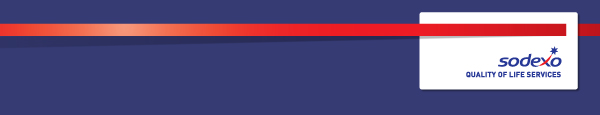 Function:Function:Function:Function:Sports & Leisure- Hampden ParkSports & Leisure- Hampden ParkSports & Leisure- Hampden ParkSports & Leisure- Hampden ParkSports & Leisure- Hampden ParkSports & Leisure- Hampden ParkSports & Leisure- Hampden ParkSports & Leisure- Hampden ParkSports & Leisure- Hampden ParkPosition:  Position:  Position:  Position:  Pastry chefPastry chefPastry chefPastry chefPastry chefPastry chefPastry chefPastry chefPastry chefJob holder:Job holder:Job holder:Job holder:Date (in job since):Date (in job since):Date (in job since):Date (in job since):Immediate manager 
(N+1 Job title and name):Immediate manager 
(N+1 Job title and name):Immediate manager 
(N+1 Job title and name):Immediate manager 
(N+1 Job title and name):Head Chef Hampden ParkHead Chef Hampden ParkHead Chef Hampden ParkHead Chef Hampden ParkHead Chef Hampden ParkHead Chef Hampden ParkHead Chef Hampden ParkHead Chef Hampden ParkHead Chef Hampden ParkAdditional reporting line to:Additional reporting line to:Additional reporting line to:Additional reporting line to:Position location:Position location:Position location:Position location:Hampden Park Stadium Hampden Park Stadium Hampden Park Stadium Hampden Park Stadium Hampden Park Stadium Hampden Park Stadium Hampden Park Stadium Hampden Park Stadium Hampden Park Stadium 1.  Purpose of the Job – State concisely the aim of the job.  1.  Purpose of the Job – State concisely the aim of the job.  1.  Purpose of the Job – State concisely the aim of the job.  1.  Purpose of the Job – State concisely the aim of the job.  1.  Purpose of the Job – State concisely the aim of the job.  1.  Purpose of the Job – State concisely the aim of the job.  1.  Purpose of the Job – State concisely the aim of the job.  1.  Purpose of the Job – State concisely the aim of the job.  1.  Purpose of the Job – State concisely the aim of the job.  1.  Purpose of the Job – State concisely the aim of the job.  1.  Purpose of the Job – State concisely the aim of the job.  1.  Purpose of the Job – State concisely the aim of the job.  1.  Purpose of the Job – State concisely the aim of the job.  To support Club Hampden on a day to day basis, bake and cook all of the desserts and pastries required for the stadium for C&B, match days and events.To support Club Hampden on a day to day basis, bake and cook all of the desserts and pastries required for the stadium for C&B, match days and events.To support Club Hampden on a day to day basis, bake and cook all of the desserts and pastries required for the stadium for C&B, match days and events.To support Club Hampden on a day to day basis, bake and cook all of the desserts and pastries required for the stadium for C&B, match days and events.To support Club Hampden on a day to day basis, bake and cook all of the desserts and pastries required for the stadium for C&B, match days and events.To support Club Hampden on a day to day basis, bake and cook all of the desserts and pastries required for the stadium for C&B, match days and events.To support Club Hampden on a day to day basis, bake and cook all of the desserts and pastries required for the stadium for C&B, match days and events.To support Club Hampden on a day to day basis, bake and cook all of the desserts and pastries required for the stadium for C&B, match days and events.To support Club Hampden on a day to day basis, bake and cook all of the desserts and pastries required for the stadium for C&B, match days and events.To support Club Hampden on a day to day basis, bake and cook all of the desserts and pastries required for the stadium for C&B, match days and events.To support Club Hampden on a day to day basis, bake and cook all of the desserts and pastries required for the stadium for C&B, match days and events.To support Club Hampden on a day to day basis, bake and cook all of the desserts and pastries required for the stadium for C&B, match days and events.To support Club Hampden on a day to day basis, bake and cook all of the desserts and pastries required for the stadium for C&B, match days and events.2. 	Dimensions – Point out the main figures / indicators to give some insight on the “volumes” managed by the position and/or the activity of the Department.2. 	Dimensions – Point out the main figures / indicators to give some insight on the “volumes” managed by the position and/or the activity of the Department.2. 	Dimensions – Point out the main figures / indicators to give some insight on the “volumes” managed by the position and/or the activity of the Department.2. 	Dimensions – Point out the main figures / indicators to give some insight on the “volumes” managed by the position and/or the activity of the Department.2. 	Dimensions – Point out the main figures / indicators to give some insight on the “volumes” managed by the position and/or the activity of the Department.2. 	Dimensions – Point out the main figures / indicators to give some insight on the “volumes” managed by the position and/or the activity of the Department.2. 	Dimensions – Point out the main figures / indicators to give some insight on the “volumes” managed by the position and/or the activity of the Department.2. 	Dimensions – Point out the main figures / indicators to give some insight on the “volumes” managed by the position and/or the activity of the Department.2. 	Dimensions – Point out the main figures / indicators to give some insight on the “volumes” managed by the position and/or the activity of the Department.2. 	Dimensions – Point out the main figures / indicators to give some insight on the “volumes” managed by the position and/or the activity of the Department.2. 	Dimensions – Point out the main figures / indicators to give some insight on the “volumes” managed by the position and/or the activity of the Department.2. 	Dimensions – Point out the main figures / indicators to give some insight on the “volumes” managed by the position and/or the activity of the Department.2. 	Dimensions – Point out the main figures / indicators to give some insight on the “volumes” managed by the position and/or the activity of the Department.Revenue FY13:€tbc€tbcEBIT growth:EBIT growth:tbcGrowth type:n/aOutsourcing rate:n/atbctbcRevenue FY13:€tbc€tbcEBIT margin:EBIT margin:tbcGrowth type:n/aOutsourcing rate:n/atbctbcRevenue FY13:€tbc€tbcNet income growth:Net income growth:tbcGrowth type:n/aOutsourcing growth rate:n/atbctbcRevenue FY13:€tbc€tbcCash conversion:Cash conversion:tbcGrowth type:n/aOutsourcing growth rate:n/atbctbcCharacteristics Characteristics Add pointAdd pointAdd pointAdd pointAdd pointAdd pointAdd pointAdd pointAdd pointAdd pointAdd point3. 	Organisation chart – Indicate schematically the position of the job within the organisation. It is sufficient to indicate one hierarchical level above (including possible functional boss) and, if applicable, one below the position. In the horizontal direction, the other jobs reporting to the same superior should be indicated.4. Context and main focusCommercially sound Create exciting offers and develop the team to supportDeliver a consistant and excellent food offer for our clients in Club Hampden Excite people with food through innovative experiencesGreen Safeguard audit scores are achieved at the siteCompliance to company and statutory regulations relating to “SEMS”, H&S, hygiene, cleanliness, fire, COSHH, Allergens, PPDS, Purchasing5.  Main assignments – Indicate the main activities / duties to be conducted in the job.Meet all KPI’s stated by head chef to meet numbers for standard of delivery for C&B, matchday and events.Ensure all costs and expenditure are within the budgeted levels, work with the head chef to control labour and expensesDevelop profitable food rangesPay special attention to dietary requirements and allergensEnsure that company standards of cleanliness are achieved and maintained in all areas in conjunction with the cleaning schedules and ensure they are signed-off to ensure compliance Participate in any necessary training and team meetings as required to complete job responsibilitiesOperational support within venue and on occasion at other venues within our portfolioMaintain absolute consistencySupport the main kitchen as an when business dictatesPassion for seasonal produce and making dishes from scratch6.  Accountabilities – Give the 3 to 5 key outputs of the position vis-à-vis the organization; they should focus on end results, not duties or activities.Support culinary development in segmentCompliance to all Food Safety and Health & Safety regulations to Company guidelinesDevelopment and delivery of food innovation and offers at site levelEngagement and coaching of on site teams to elevate and innovate the food service delivery.Support and deliver growth and new menu ideasMaintaining client/customer satisfactionComply with company and statutory regulations 7.  Person Specification – Indicate the skills, knowledge and experience that the job holder should require to conduct the role effectivelyEstablished Pastry chefA passionate, energetic individual who loves cooking and delivering innovative on trend desserts and pastries as well as doing mass production for events and match days Experience of the high volume restaurant sector and / or venue and sporting marketAbility to communicate at all levelsUK experience and market understanding Excellent financial aptitudeKnowledge of menu management and/or ordering systems Ambassador for food safety and health and safetySound knowledge of all sections of a busy kitchenExperience of menu writing bringing your inspirations to life from start to finish8.  Competencies – Indicate which of the Sodexo core competencies and any professional competencies that the role requires9.  Management Approval – To be completed by document owner10.  Employee Approval – To be completed by employee